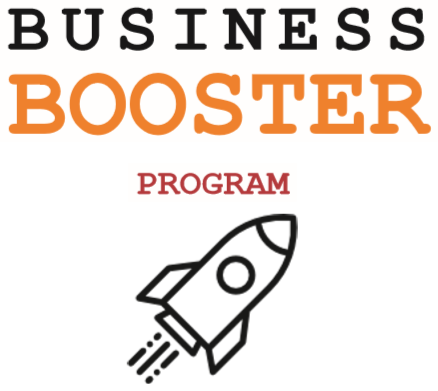 Ensuring an effective, value - added website through customer - focused design> Tuesday november 27, 2018 <What is the primary objectives of your company website?Provide InformationProduct information Business information (your mission, differentiators, history, etc.)After-purchase service informationProvide InteractionCollect and store customer information (e.g. contact information, profile data)Sell your products online (customers can buy our products directly through our website)Customer support (e.g. chat, e-mail)Query history (e.g. record of product orders, payments, etc.) Other________________________________________________________________________________________________________________________________________________________________________________________________________________________________________________________________________Who are the primary users of your website?Consumers – those who would purchase and use our product themselvesResellers – those would purchase our product to resell to someone elseOther (describe) ______________________________________________Do you feel like you have a good understanding of your website users and how they are using the website today? YesNoWho handles your website design and production today?We handle in-house (we have an individual or a team)We outsource to an external companyWhat are your primary challenges, concerns, and questions for designing a website that achieves your goals listed in the first question?________________________________________________________________________________________________________________________________________________________________________________________________________________________________________________________________________What are the top 3 aspects of effective website design you’d like to learn more about?  ________________________________________________________________________________________________________________________________________________________________________________________________________________________________________________________________________